Figure S1. Flowchart of the study population. * Participants aged 72 years old at FU4 are not eligible for assessment at FU5, but will instead be followed up again at FU6. For more information on the study design, we refer to the SNAC-K website (https://www.snac-k.se/).Table S1. Prevalence of 54 somatic diseases in the multimorbid population (2+ diseases; n=2475). Thirty-four diseases with prevalence over 2% were included in the latent class analysis.Figure S2. Scree plot of the adjusted Bayesian Information Criterion (aBIC) of different solutions from latent class analysis.  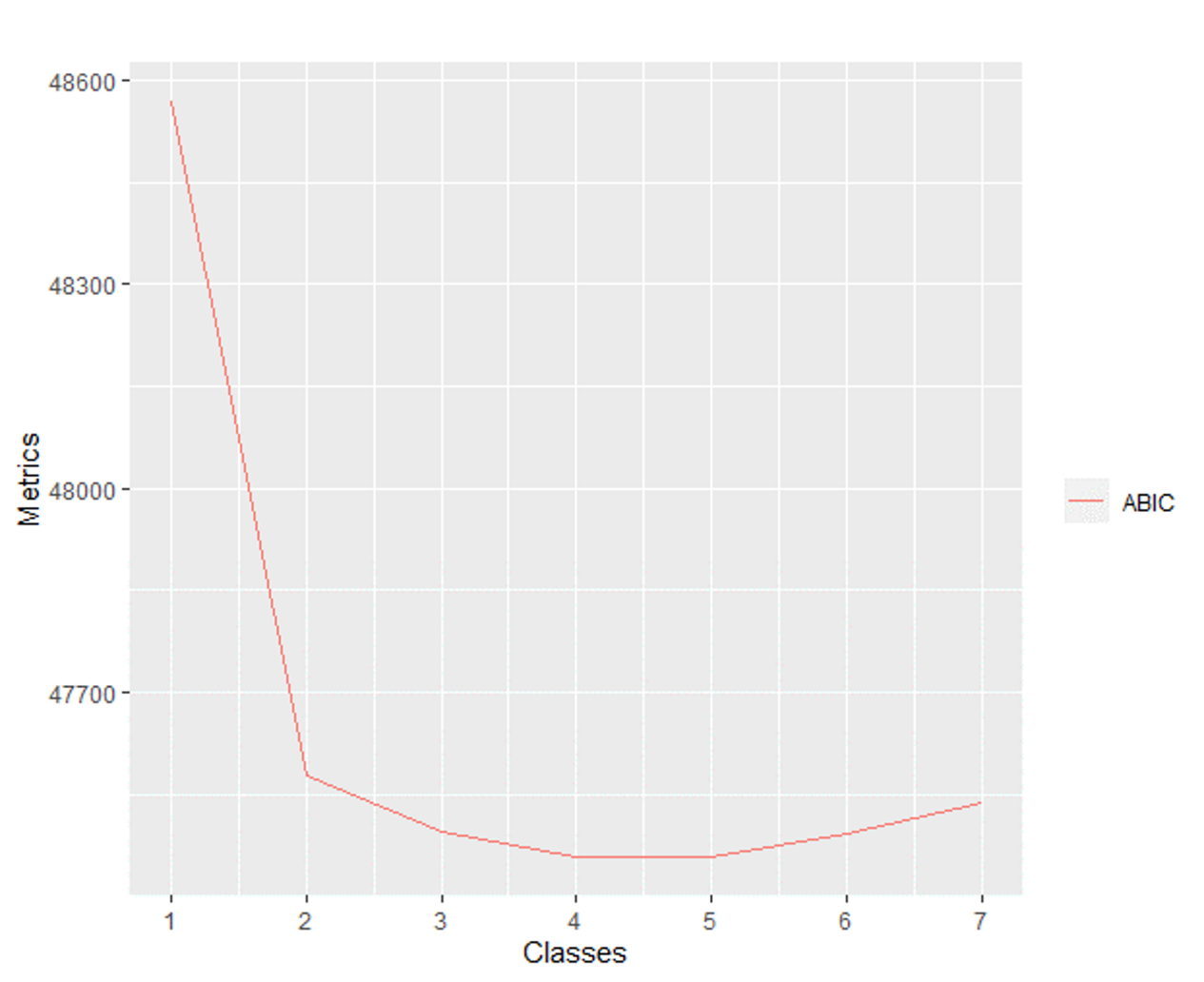 Table S2. Diseases characterizing multimorbidity patterns based on the presence of O/E≥2 and exclusivity>25%. O/E = Observed over expected ratio; MSK: Musculoskeletal; COPD: Chronic Obstructive Pulmonary DiseaseTable S3. Association between disease patterns and risk of depression after excluding participants with MMSE < 24 or incident cases of dementia in the first 6 years (n=117). Table S4. Association between disease patterns and risk of depression with additional adjustment for baseline MADRS score (n missing=73).Table S5. Association between disease patterns and risk of depression with additional adjustment for baseline Antidepressant use (n missing=1).STROBE Statement—Checklist of items that should be included in reports of cohort studies *Give information separately for exposed and unexposed groups.Note: An Explanation and Elaboration article discusses each checklist item and gives methodological background and published examples of transparent reporting. The STROBE checklist is best used in conjunction with this article (freely available on the Web sites of PLoS Medicine at http://www.plosmedicine.org/, Annals of Internal Medicine at http://www.annals.org/, and Epidemiology at http://www.epidem.com/). Information on the STROBE Initiative is available at http://www.strobe-statement.org.Disease with prevalence>2%Prev., %Disease with prevalence>2%Prev., %Anemia12Other musculoskeletal and joint diseases7Asthma7Other neurological diseases2Atrial Fibrillation10Prostate diseases5Autoimmune disorders5Solid neoplasms11Blindness and visual impairment4Thyroid diseases11Bradycardias and conduction diseases2Cardiac valve diseases3Diseases with prevalence<2%Cataract and other lens diseases6Allergy2Cerebrovascular disease8Blood and blood forming organ diseases1Chronic kidney diseases38Chromosomal abnormalities0Colitis and related diseases11Chronic infectious diseases0COPD, emphysema, chronic bronchitis5Chronic liver diseases0Deafness, hearing impairment11Chronic pancreas, biliary tract and gallbladder diseases2Diabetes10Chronic ulcer of the skin1Dorsopathies8Ear, nose, throat diseases1Dyslipidemia55Epilepsy1Esophagus, stomach and duodenum diseases5Hematological neoplasms1Glaucoma6Inflammatory bowel diseases1Heart failure10Multiple sclerosis0Hypertension77Other digestive diseases1Inflammatory arthropathies5Other metabolic diseases2Ischemic heart disease16Other respiratory diseases1Migraine and facial pain syndromes2Other skin diseases0Obesity15Parkinson and parkinsonism1Osteoarthritis and other degenerative joint diseases15Peripheral neuropathy2Osteoporosis8Peripheral vascular disease2Other cardiovascular diseases3Venous and lymphatic diseases1Other eye diseases6Other genitourinary diseases3Number of classesaBIC3-class model47494.654-class model47457.405-class model47456.426-class model47490.73Somatic disease patterns (Prevalence in multimorbid subpopulation, N=2475)DiseaseProportion within the pattern (%)Unspecific (n=716; 29%)--Metabolic (n=369; 15%)Obesity45.3Metabolic (n=369; 15%)Diabetes35.2Sensory/Anemia (n=514; 21%)Deafness, hearing impairment30.7Sensory/Anemia (n=514; 21%)Anemia29.0Sensory/Anemia (n=514; 21%)Cataract and other lens diseases17.7Sensory/Anemia (n=514; 21%)Other eye diseases17.7Sensory/Anemia (n=514; 21%)Glaucoma17.5Sensory/Anemia (n=514; 21%)Blindness, visual impairment13.4Sensory/Anemia (n=514; 21%)Other neurological diseases4.7Thyroid / MSK(n=569; 23%)Osteoarthritis and other degenerative joint diseases36.9Thyroid / MSK(n=569; 23%)Thyroid diseases26.4Thyroid / MSK(n=569; 23%)Osteoporosis20.2Thyroid / MSK(n=569; 23%)Dorsopathies19.2Thyroid / MSK(n=569; 23%)Asthma16.0Cardiometabolic(n= 307; 12%)Heart failure75.6Cardiometabolic(n= 307; 12%)Ischemic heart disease56.4Cardiometabolic(n= 307; 12%)Atrial fibrillation43.3Cardiometabolic(n= 307; 12%)Anemia30.6Cardiometabolic(n= 307; 12%)Diabetes21.8Cardiometabolic(n= 307; 12%)Cerebrovascular disease20.2Cardiometabolic(n= 307; 12%)Other cardiovascular diseases18.9Cardiometabolic(n= 307; 12%)Bradycardias and conduction diseases13.7Cardiometabolic(n= 307; 12%)Autoimmune diseases12.1Cardiometabolic(n= 307; 12%)COPD, emphysema, chronic bronchitis12.1Cardiometabolic(n= 307; 12%)Inflammatory arthropathies12.1Cardiometabolic(n= 307; 12%)Cardiac valve diseases11.7Cardiometabolic(n= 307; 12%)Blindness, visual impairment10.1Model 1Events: 193At risk: 2035Model 2Events: 185 At risk: 1973Total sampleNo MMReferenceReferenceUnspecific2.00 (1.11-3.62)1.88 (1.04-3.41)Metabolic1.23 (0.59-2.57)1.21 (0.58-2.53)Sensory/Anemia2.13 (1.10-4.13)1.85 (0.95-3.60)Thyroid/MSK2.29 (1.24-4.23)2.06 (1.11-3.82)Cardiometabolic3.76 (1.86-7.62)3.41 (1.65-7.05)Model 1Events: 179At risk: 1684Model 2Events: 171 At risk: 1628Multimorbid subpopulationUnspecificReferenceReferenceMetabolic0.62 (0.35-1.10)0.66 (0.37-1.17)Sensory/Anemia1.07 (0.68-1.69)1.99 (0.62-1.57)Thyroid/MSK1.14 (0.77-1.69)1.10 (0.74-1.64)Cardiometabolic1.89 (1.13-3.17)1.84 (1.07-3.17)Model 1Events: 214At risk: 2108Model 2Events: 202 At risk: 2033Total sampleNo MMReferenceReferenceUnspecific1.75 (0.98-3.13)1.72 (0.96-3.08)Metabolic1.08 (0.53-2.18)1.04 (0.51-2.13)Sensory/Anemia2.07 (1.10-3.89)1.86 (0.98-3.51)Thyroid/MSK1.94 (1.07-3.53)1.76 (0.96-3.20)Cardiometabolic3.02 (1.52-6.02)2.69 (1.32-5.48)Model 1Events: 199At risk: 1765Model 2Events: 187 At risk: 1696Multimorbid subpopulationUnspecificReferenceReferenceMetabolic0.62 (0.36-1.08)0.63 (0.36-1.11)Sensory/Anemia1.19 (0.77-1.82)1.09 (0.70-1.69)Thyroid/MSK1.11 (0.75-1.64)1.03 (0.69-1.53)Cardiometabolic1.73 (1.04-2.86)1.59 (0.93-2.71)Model 1Events: 221At risk: 2151Model 2Events: 210 At risk: 2075Total sampleNo MMReferenceReferenceUnspecific1.62 (0.92-2.84)1.58 (0.90-2.78)Metabolic1.07 (0.54-2.14)0.99 (0.49-2.00)Sensory/Anemia1.91 (1.04-3.53)1.74 (0.94-3.23)Thyroid/MSK1.89 (1.67-3.37)1.72 (0.96-3.08)Cardiometabolic2.81 (1.45-5.46)2.58 (1.31-5.10)Model 1Events: 205 At risk: 1797Model 2Events: 194 At risk: 1727Multimorbid subpopulationUnspecificReferenceReferenceMetabolic0.66 (0.38-1.14)0.64 (0.36-1.12)Sensory/Anemia1.18 (0.78-1.79)1.10 (0.72-1.70)Thyroid/MSK1.16 (0.79-1.69)1.09 (0.74-1.60)Cardiometabolic1.75 (1.07-2.85)1.65 (0.99-2.76)Item NoRecommendationPage Title and abstract1(a) Indicate the study’s design with a commonly used term in the title or the abstract2 Title and abstract1(b) Provide in the abstract an informative and balanced summary of what was done and what was found2IntroductionIntroductionIntroductionBackground/rationale2Explain the scientific background and rationale for the investigation being reported3-4Objectives3State specific objectives, including any prespecified hypotheses4MethodsMethodsMethodsStudy design4Present key elements of study design early in the paper4-5Setting5Describe the setting, locations, and relevant dates, including periods of recruitment, exposure, follow-up, and data collection4-5Participants6(a) Give the eligibility criteria, and the sources and methods of selection of participants. Describe methods of follow-up4-5Participants6(b) For matched studies, give matching criteria and number of exposed and unexposed-Variables7Clearly define all outcomes, exposures, predictors, potential confounders, and effect modifiers. Give diagnostic criteria, if applicable5-6Data sources/ measurement8* For each variable of interest, give sources of data and details of methods of assessment (measurement). Describe comparability of assessment methods if there is more than one group5-6Bias9Describe any efforts to address potential sources of bias4/8Study size10Explain how the study size was arrived at4-5Quantitative variables11Explain how quantitative variables were handled in the analyses. If applicable, describe which groupings were chosen and why6-8Statistical methods12(a) Describe all statistical methods, including those used to control for confounding6-8Statistical methods12(b) Describe any methods used to examine subgroups and interactions6-8Statistical methods12(c) Explain how missing data were addressed-Statistical methods12(d) If applicable, explain how loss to follow-up was addressed-Statistical methods12(e) Describe any sensitivity analyses8ResultsResultsResultsParticipants13*(a) Report numbers of individuals at each stage of study—eg numbers potentially eligible, examined for eligibility, confirmed eligible, included in the study, completing follow-up, and analysed8Participants13*(b) Give reasons for non-participation at each stageSup 1Participants13*(c) Consider use of a flow diagramSup 1Descriptive data14*(a) Give characteristics of study participants (eg demographic, clinical, social) and information on exposures and potential confounders8Descriptive data14*(b) Indicate number of participants with missing data for each variable of interestTable 1Descriptive data14*(c) Summarise follow-up time (eg, average and total amount)9Outcome data15*Report numbers of outcome events or summary measures over time9Main results16(a) Give unadjusted estimates and, if applicable, confounder-adjusted estimates and their precision (eg, 95% confidence interval). Make clear which confounders were adjusted for and why they were included9Main results16(b) Report category boundaries when continuous variables were categorized9Main results16(c) If relevant, consider translating estimates of relative risk into absolute risk for a meaningful time period-Other analyses17Report other analyses done—eg analyses of subgroups and interactions, and sensitivity analyses10DiscussionDiscussionDiscussionKey results18Summarise key results with reference to study objectives10Limitations19Discuss limitations of the study, taking into account sources of potential bias or imprecision. Discuss both direction and magnitude of any potential bias14Interpretation20Give a cautious overall interpretation of results considering objectives, limitations, multiplicity of analyses, results from similar studies, and other relevant evidence11-13Generalisability21Discuss the generalisability (external validity) of the study results14Other informationOther informationOther informationFunding22Give the source of funding and the role of the funders for the present study and, if applicable, for the original study on which the present article is based15